Отчет о проведении недели истории и права.С 01.02.2021 по 05.02.2021г. прошла Неделя истории и права.В ней приняли участие обучающиеся 5-11 классов и педагоги истории и права.При проведении Недели учителя–предметники учитывали возрастные особенности школьников, их интересы и пожелания, индивидуальные склонности и способности, старались использовать разные формы и методы учебной деятельности, удачно сочетали коллективные и индивидуальные формы работы с опорой на дифференциацию. Для активизации мыслительной деятельности на мероприятиях использовались игры, конкурсы с применением ИКТ. Декадаявляется хорошей возможностью продемонстрировать умение, мастерство не только школьникам, но и их наставникам. Важной особенностью Недели истории и права в этом году явилось то, что на всех мероприятиях прослеживается связь истории с юбилейным событием этого года – 30-летие Независимости Республики Казахстан, чтобы каждый ученик гимназии чувствовал свою причастность к Родине, понимал все происходящее, делая правильные выводы, осознавал ответственность за совершенные дела и будущее страны. Предметная неделя - это не случайный набор форм и видов внеклассных мероприятий, а заранее продуманная и подготовленная система мероприятий, преследующих определенные цели:повышение интереса учеников к предметам,формирование познавательной активности,расширение кругозора знаний,развития творческих возможностей детей.Цель предметной недели: повысить мотивацию к изучению истории и права, пробудить интерес к изучению истории и права, развивать творческие способности учащихся средствами изучаемых предметов;выявить одаренных детей, проявляющих себя в предметах истории и права.Задачи предметной Недели: Усиление интереса к истории нашей Родины, родного края, понятия закономерностей;Повышение интереса учащихся к учебной деятельности, к познанию действительности и самого себя, а также выработке самодисциплины и самоорганизации.Оценка влияния предметной недели на развитие интереса учеников к изучаемым предметам.Помощь учителям и ученикам в раскрытии своего творческого потенциала.Создание праздничной творческой атмосферы.План проведения недели истории и права  обсуждался на заседании МПК (Протокол заседания от 8.01.2021) , был согласован с заместителем директора по научно-методической  работе, утвержден директором школы.Все мероприятия были проведены согласно намеченному плану. При подготовке мероприятий учителями истории учитывались интересы обучающихся, их индивидуальные особенности, креативные способности.Каждому педагогу удалось достичь поставленной цели в формировании познавательной мотивации обучения, расширения кругозора детей, воспитании ответственности, чувства взаимопомощи, товарищества.Учителя истории и права провели  внеклассные мероприятия для 5-11 классов.Открывалась неделя истории и права 01. 02.  показом видеоролика, который транслировался на странице ХГ №2 в Инстаграмм. Также  1 февраля прошло внеклассное мероприятие - дебаты «Ұшқыр ой алаңы»на тему : «Нужна ли школе школьная форма?»   Участие приняли ученики 7-х  классов. Участников разделили на две группы: 1группа «Оптимисты» –которые были «ЗА» и выражали согласие и 2 группа «Мечтатели»,  которые были против установленной школьной формы. Провели мероприятие руководитель дебатного клуба Елеусизова А.Е. и наставник Уксукбаев А.Е., а также учитель права Клюмова В.К.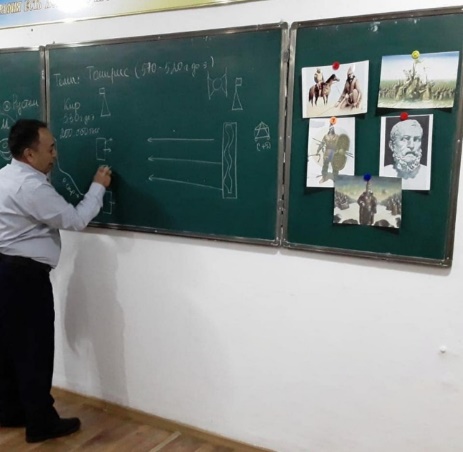 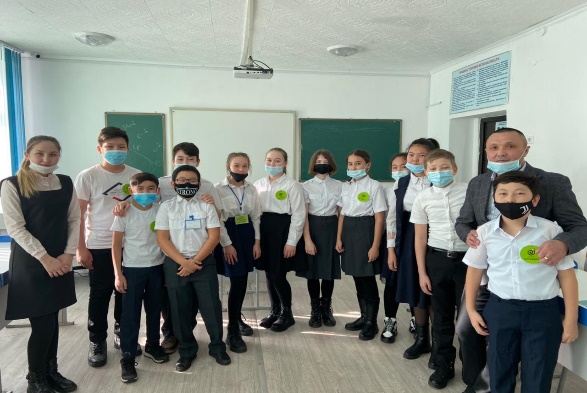 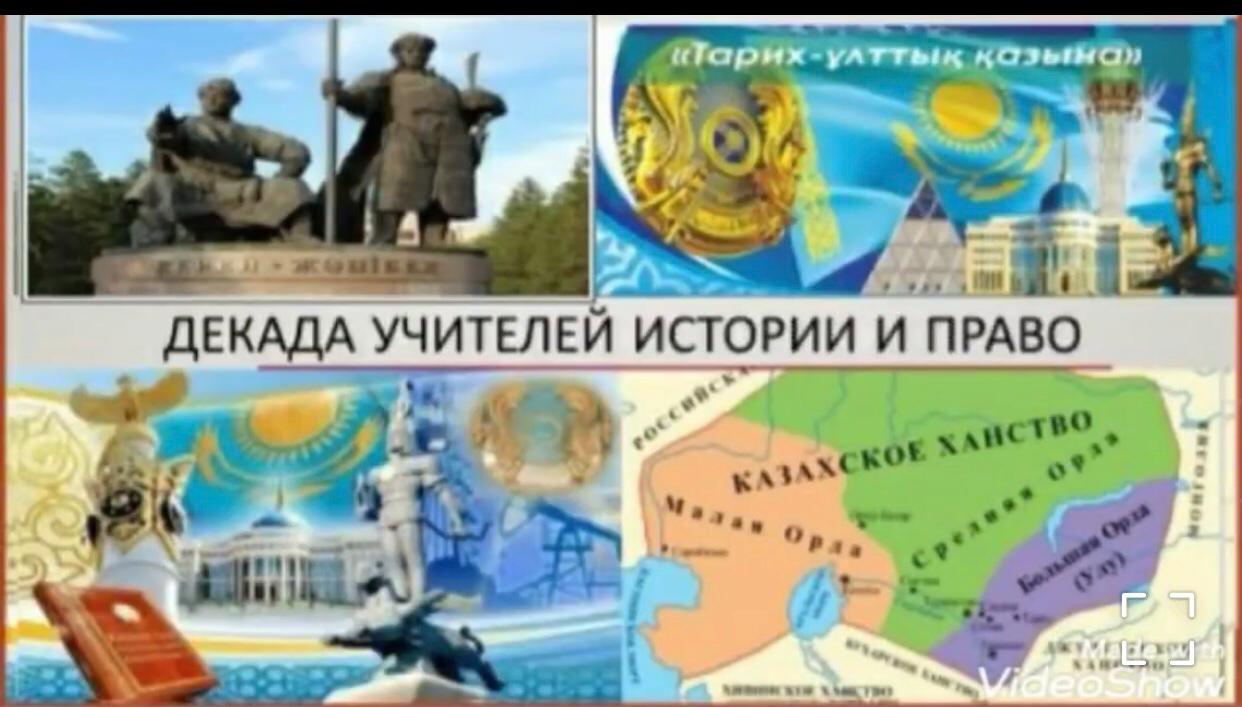        2 февраля в рамках Недели истории учителем Есжановым К.П. проведен открытый урок в 5 «А» классе по теме: «Сакская царица Томирис». Урок построен с использованием современных технологий и творческого подхода самого учителя к преподаванию предмета.Учащиеся проявили интерес и активность на уроке.     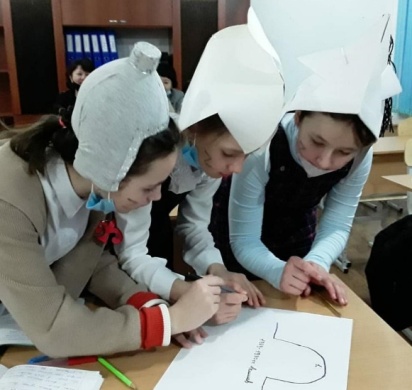 Также 2 февраля организован «Конкурс плакатов»  для учащихся 8-х классов. Тема: « Сакральные места родного Казахстана»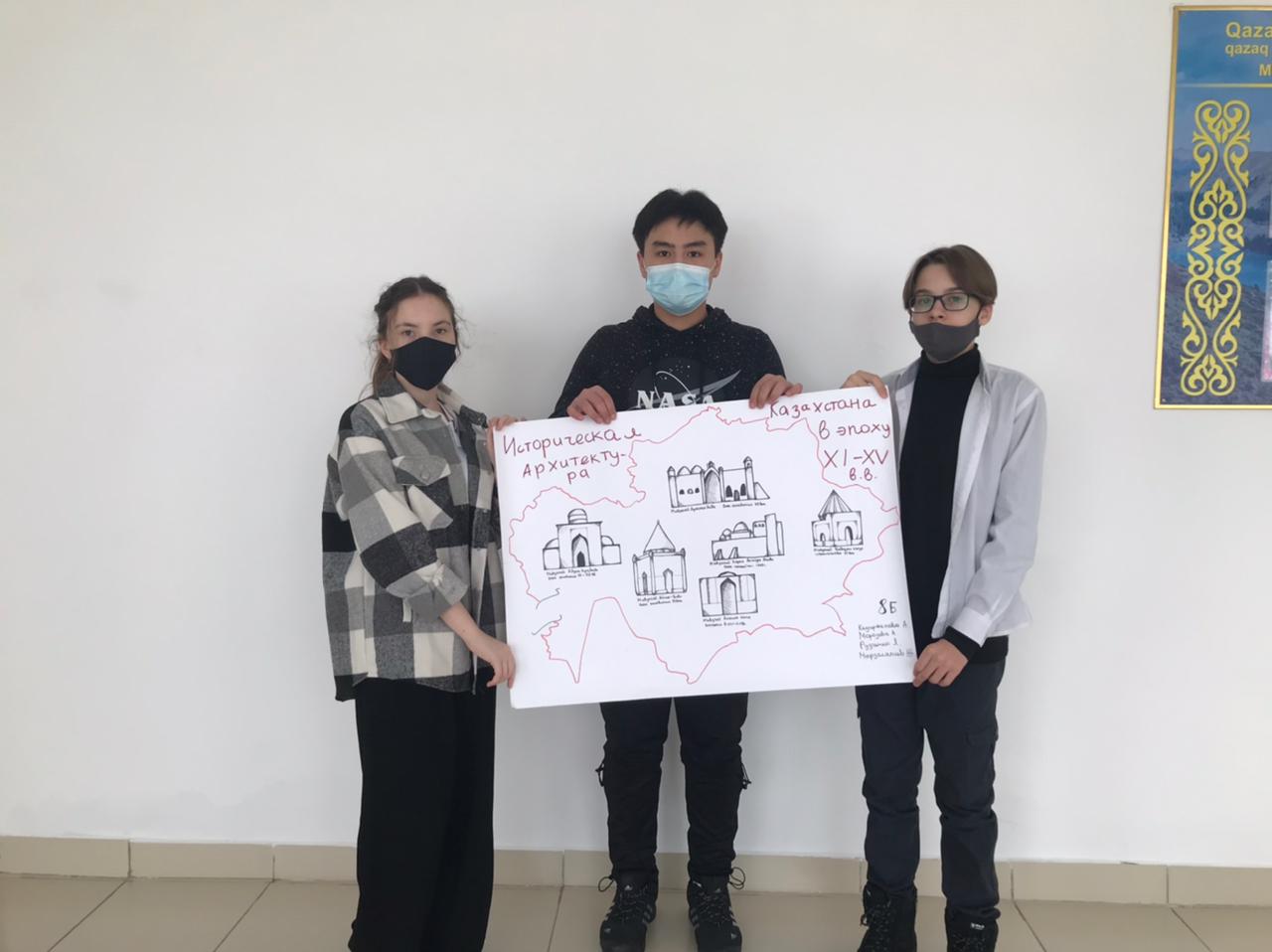 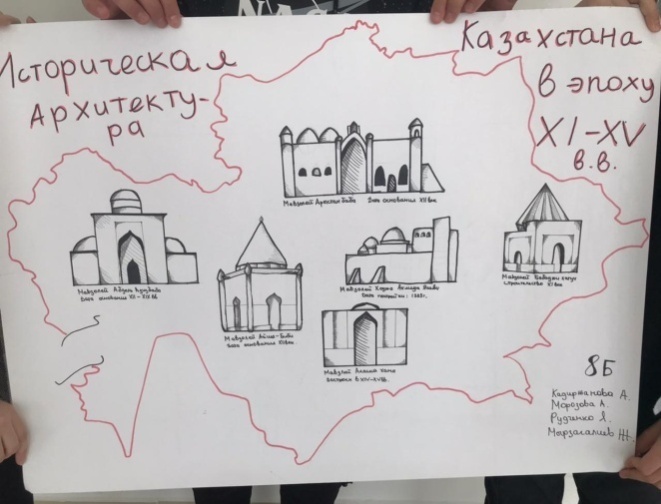 В рамках Недели истории  3 февраля прошло внеклассное мероприятие среди учащихся 6 классов на тему: «7 чудес Казахстана». Его организовали и провели Уксукбаев А.Е.  и Елеусизова А.Е.3 февраля  учитель  истории Елеусизова А.Е. провела открытый урок в 5 классе на тему : «Сакская царица Томирис». На уроке использовались  различные виды работ: индивидуальная, парная,групповая,ИКТ.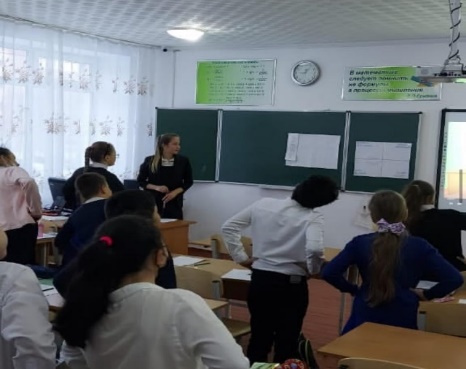 4 февраля проведен открытый урок в 11 классе.Тема: Развитие общественно- политической мысли в эпоху Казахского ханства.Урок проведен на высоком методическом уровне .Учитель истории Уксукбаев А.Е. применяет различные виды работ: индивидуальная, парная, групповая работа,ИКТ. Прослеживается историческая взаимосвязь с современностью,уделяется внимание отмечаемому в этом году 30-летнему юбилею Независимости Республики Казахстан.	Учащиеся проявили интерес и активность на уроке.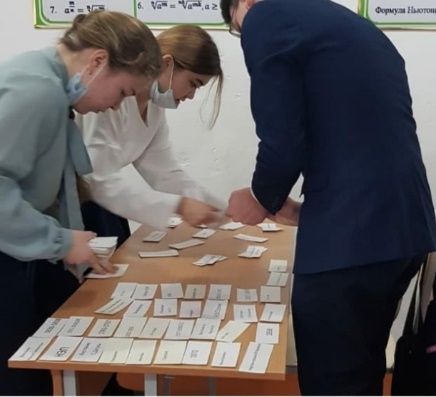 Также 4 февраля состоялся конкурс эссе среди учеников 10-11 классов на тему «Мой Независимый Казахстан», посвященный 30-летию Независимости Республики Казахстан.  Руководитель:Есжанов К.П.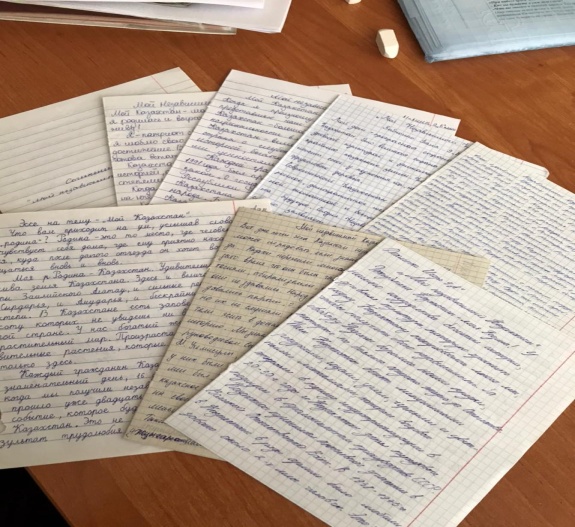 5 февраля учителя истории и права провели  внеклассное мероприятие,  посвященное 30-летию Независимости Республики Казахстан. В этот же день состоялось подведение итогов. Все учащиеся и классные коллективы, принимавшие активное участие,  были награждены грамотами.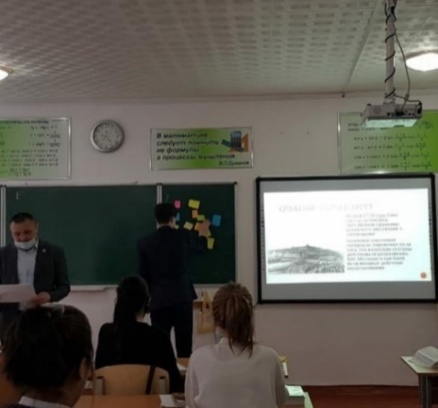 Готовясь к Неделе, учителя истории и права старались использовать новые интересные формы организации и проведения мероприятий. Это был праздник длиною в целую неделю. Активное участие в мероприятиях приняли все классы школы.          План Недели был выполнен, все мероприятия прошли на высоком методическом уровне и помогли учащимся проявить и развить общеязыковые, интеллектуальные и познавательные способности, расширить эрудицию и общеобразовательный кругозор, а способствовали этому наши творчески работающие учителя истории:  Есжанов К.М, Уксукбаев А.Е. и молодой специалист Елеусизова А.Е. Представленный по итогам проведенных мероприятий отчет предметной недели, работы учащихся свидетельствуют о том, что в ходе Недели истории  была реализована одна из задач внеклассной работы по предмету: развитие любознательности, творческих способностей, привитие интереса к родному краю.        Выводы и  рекомендации:1. Продолжить традиционное проведение предметных недель с целью повышения качества образовательного процесса, а также развития творческих и практических навыков школьников.                                                                                         2. Повысить эффективность проведения предметной недели за счет более качественного подбора заданий творческого или практического характера.                                3. Включать в работу по планированию предметной недели школьников с целью внесения новизны.                                                                                    Отчет подготовили учителя истории и права: Есжанов К.М., Уксукбаев А.Е.,Клюмова В.К., Елеусизова А.Е.Руководитель МПК  Коняхина Г.В.